Сургалтын хөтөлбөрийн жишээ загвар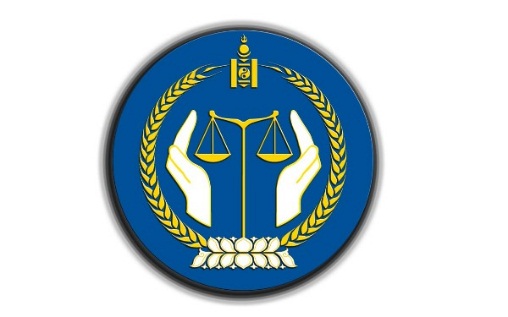 МОНГОЛ УЛСЫН ШҮҮХИЙН ЕРӨНХИЙ ЗӨВЛӨЛ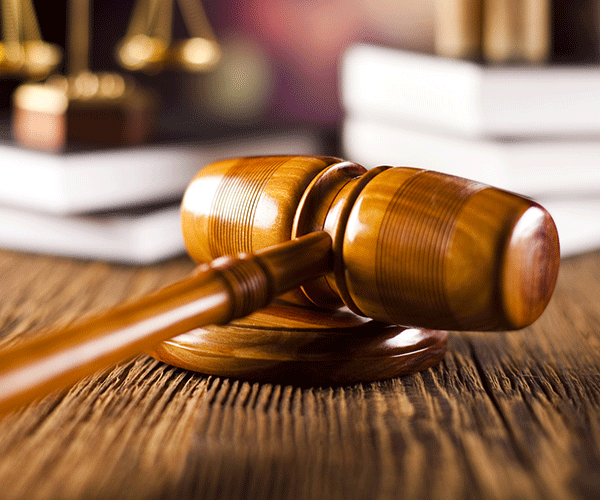 “Захиргааны шийдвэр гаргах ажиллагааны эрх зүйн зохицуулалт ба шүүхийн практик” СУРГАЛТЫН ХӨТӨЛБӨРУлаанбаатар хот2018 он
Шүүхийн ерөнхий зөвлөлийн даргын 2018 оны ....... дугаар тушаалын хавсралт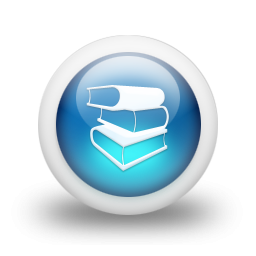 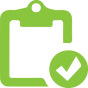 Хөтөлбөрийн үндэслэл, хэрэгцээ шаардлагаХөтөлбөрийн зорилго: Агуулгын тодорхойлолт:  Зорилт:Оролцогчдын эзэмших мэдлэг, ур чадвар:“Захиргааны шийдвэр гаргах ажиллагааны эрх зүйн зохицуулалт ба шүүхийн практик” сургалтын сэдэвчилсэн төлөвлөгөө, цаг хуваарилалт:Нэг. Захиргааны шийдвэр гаргах ажиллагааны эрх зүйн зохицуулалт ба шүүхийн практикСэдэв 1. Сэдвийн зорилго: 	 ....................................................................................................................................................................................................................................Нэр томъёо:................................Сэдвийн агуулга:............................................................................................................................................................................................................................................................................Сургалтын заах арга зүй, сургалтын хэрэглэгдэхүүн:............................................................................................................................................................................................................................................................................Хяналтын асуулт:1. ................2. ................Эх сурвалж:1. ................Сургалтын сэдэвАгуулгаЦагНэг. Захиргааны шийдвэр гаргах ажиллагааны эрх зүйн зохицуулалт ба шүүхийн практикНэг. Захиргааны шийдвэр гаргах ажиллагааны эрх зүйн зохицуулалт ба шүүхийн практикНэг. Захиргааны шийдвэр гаргах ажиллагааны эрх зүйн зохицуулалт ба шүүхийн практикНэг. Захиргааны шийдвэр гаргах ажиллагааны эрх зүйн зохицуулалт ба шүүхийн практикСэдэв 111 1. цагСэдэв 21.   цагСэдэв 31.   цагСэдэв 41. цагНийт:Нийт:Нийт: цаг